Suntrap - The new single from Maya’s Radio Orchestra Released on May 3rd 2023 on all streaming platforms.Luminescent synth-laced dreamy jazz, a lazy summer vibe.Email info@sammacadam.co.uk for private links to the trackwww.mayasradioorchestra.comhttps://www.instagram.com/mayasradioorchestra/https://open.spotify.com/artist/7mJ0AiNYgBgLKxbMXbJuYU?si=5CUhMl2RTmeYFi6gQWNedQ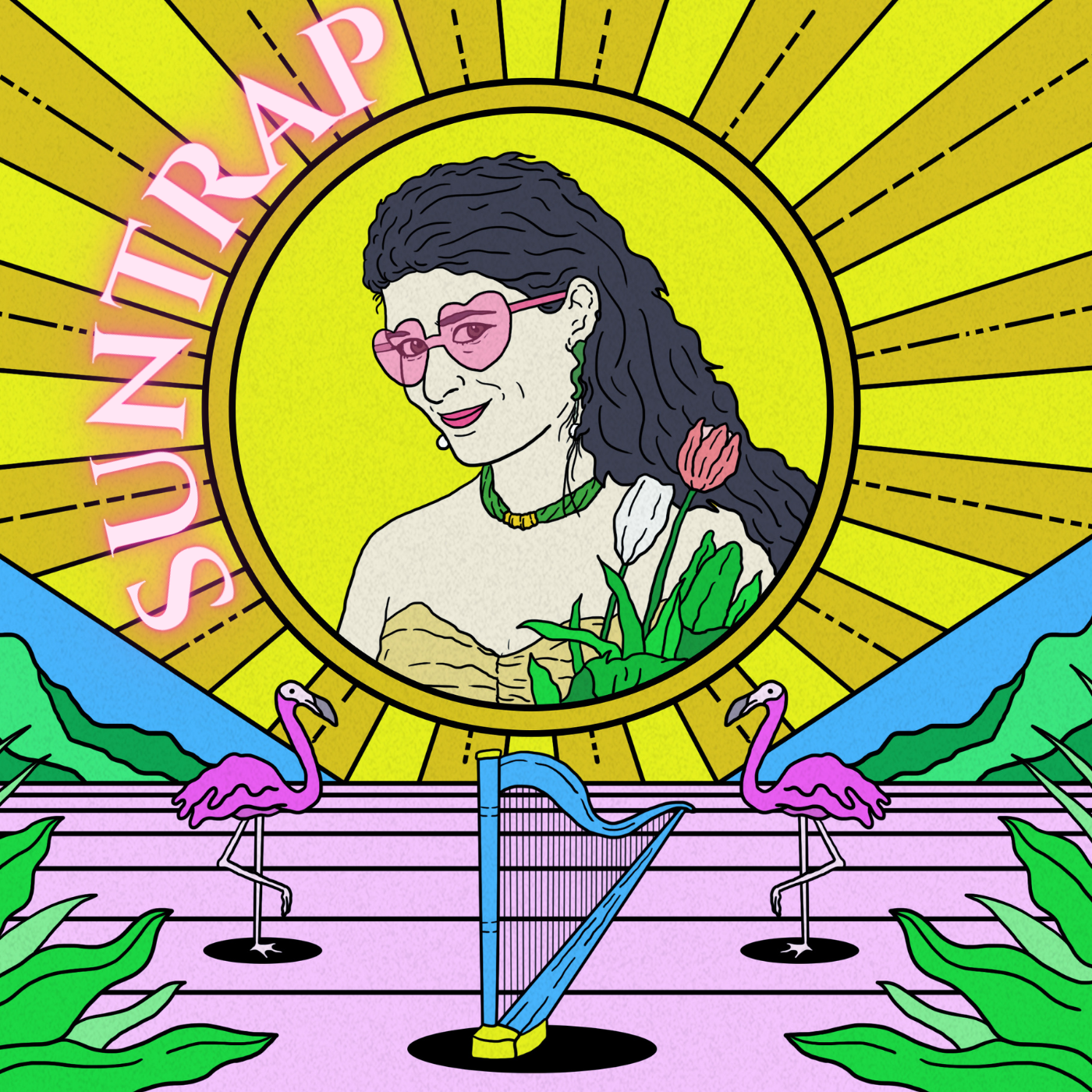 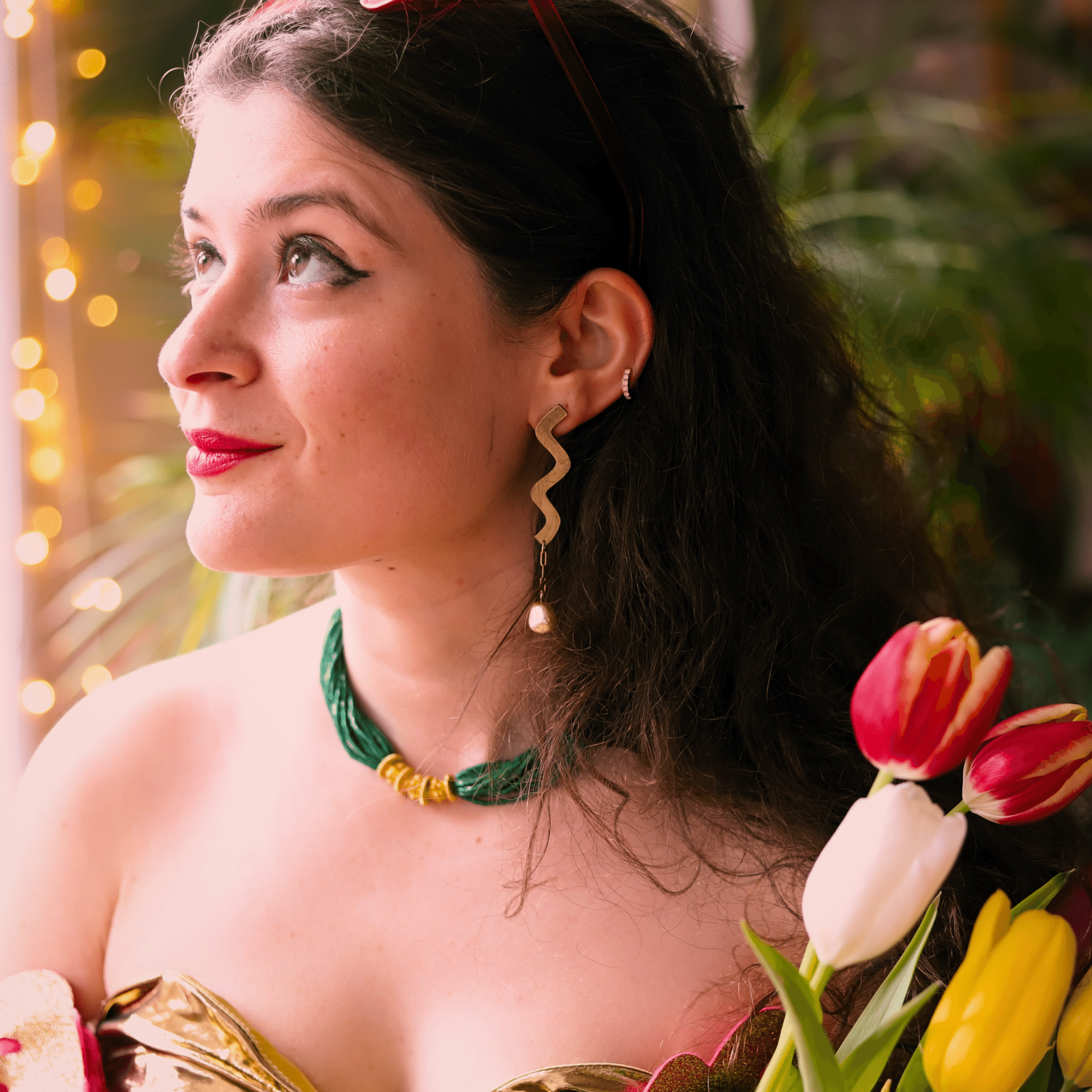 Suntrap is the luminescent new single from Maya’s Radio Orchestra, hinting at dusty underground jazz bars with sweeping strings, swirling harps and honey-like vocals. Piano underpins the structure with an understatement that fully supports the warm arrangement. Easy jazz but with elements of classical music and triphop, a melting pot of influences coalesce supported by Maya’s masterful writing and playing of strings, harps, piano and glockenspiel. The expanded jazz band is punctuated with glittering whispers of synths from Producer Lauren Gilmour whilst lazy drums reminiscent of Portishead or Zero 7 keep us in a dreamlike trance.Maya says: “When I wrote this song it was the end of February, and the midst of a very long dark, damp, Glasgow winter, and I was feeling very down. We underestimate how difficult the winter in Scotland can be, all whilst having to continue with our day-to-day lives as if we’re not affected by nature and the lack of sunlight. Writing this song was my way of processing this uncomfortable realisation that capitalism and the need for productivity is incompatible with our human nature, and that it’s having a detrimental effect on our communal mental health.”However, despite the darker inspiration, this is a feel good song -  a celebration of humanity and of taking joy in the small moments in life. A sunshiney vibe that takes us out of the dark and into summer.Maya says: “My favourite place is sitting high up on Arthur’s seat in the balmy spring air and watching the traffic move below, leaving trails of light like fireworks or streams of fire. I wanted to encapsulate those moments of calmness and peaceful living within the song.”About Maya’s Radio Orchestra Maya is a Glasgow based British-Nepali singer-songwriter, harpist, pianist and violinist who creates textures with dense harmonies, classical instrumentation and pithy lyrics. Conceptual philosophies are packaged within jaunty melodies and poetry.Maya is a recipient of the prestigious Paolo Nutini Scholarship for songwriting through the University of the West of Scotland where she is studying a masters in songwriting. She’s interested in what it means to be human, and how that tension resolves itself in modern living. Classically trained, she uses her instrumental skills as tools to give light and colour to her work, masterfully borrowing between genres to create her own soundworld of chamber pop-folk-jazz, with a pinch of trip hop.Maya's previous single was aired on BBC Scotland (Travelling Folk), along with features and interviews in Rock and Roamer, Teal Cheese, Rattler Mag, and Indie Music Discovery.CreditsWritten by: Sam MacAdam, Rusina Lukekh, Jamie CampbellHarp, Strings, Piano, Vocals, Glockenspiel: Sam MacAdamBass guitar: Andrew McDowellDrums: Audrey TaitProduction, Mixing, Mastering: Lauren GilmourLyricsYou don’t need to do what you don’t need to do all you need to do is what heals youBe kindLive quietSuntrapIn your mindSearching for healingSearching for some meaning in the seasonsOverwinteringSearching for some healing in the seasonsHazy hazy high,The city’s fire beneath our featCoalescing thoughts to a singularityYou don’t need to do what you don’t need to do all you need to do is what heals youBe kindLive quietSuntrapIn your mindHazy hazy high,The world is wild beneath our feetCoalescing thoughts to a singularityYou don’t need to do what you don’t need to do all you need to do is what heals youBe kindLive quietSuntrapIn your mindGive me time and I’ll give you my bestGiven time we can make more with lessPress Photos(Press photos by Andrew McDowell, except for the live performance photo - Lewis MacFarlane)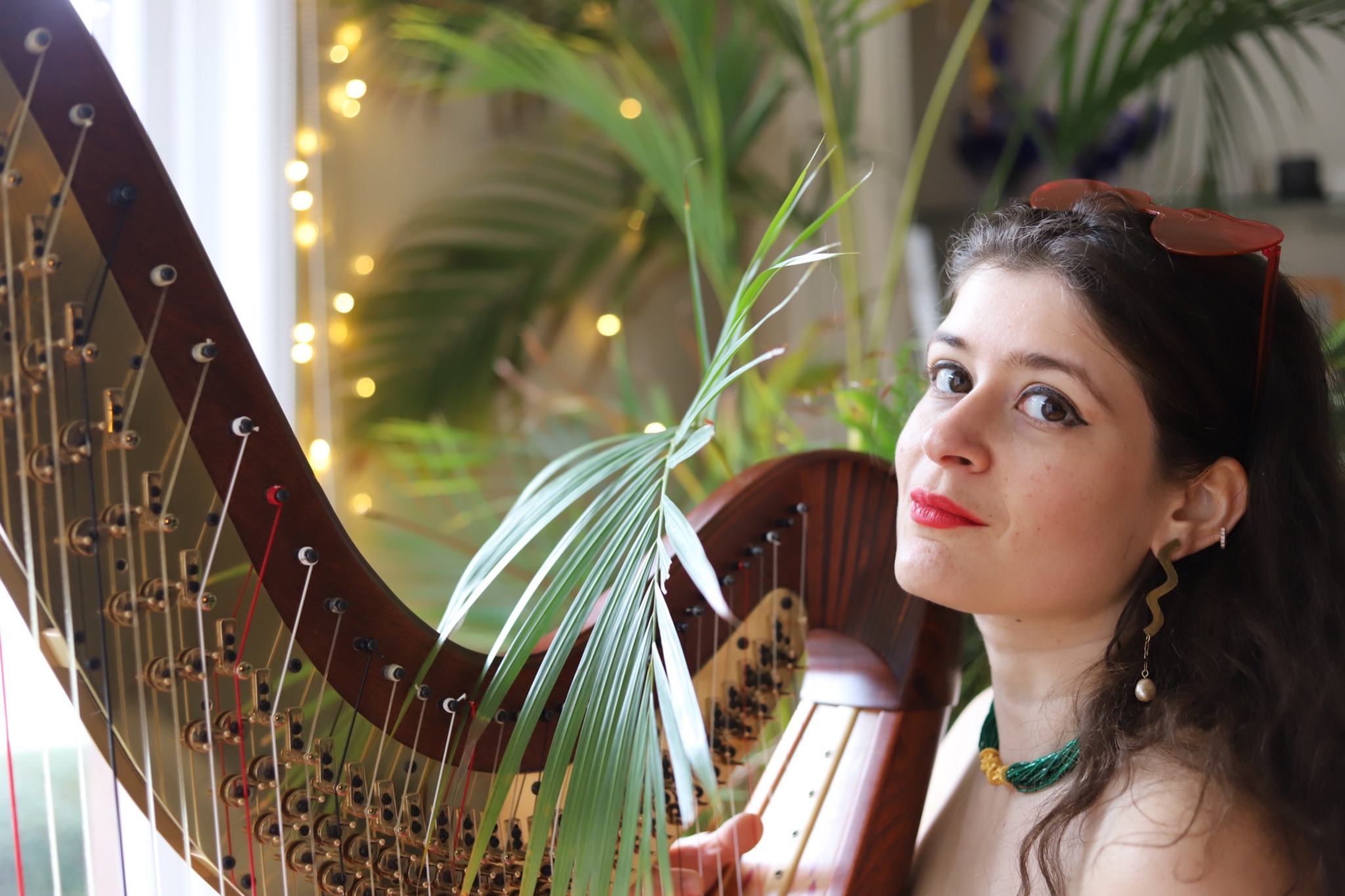 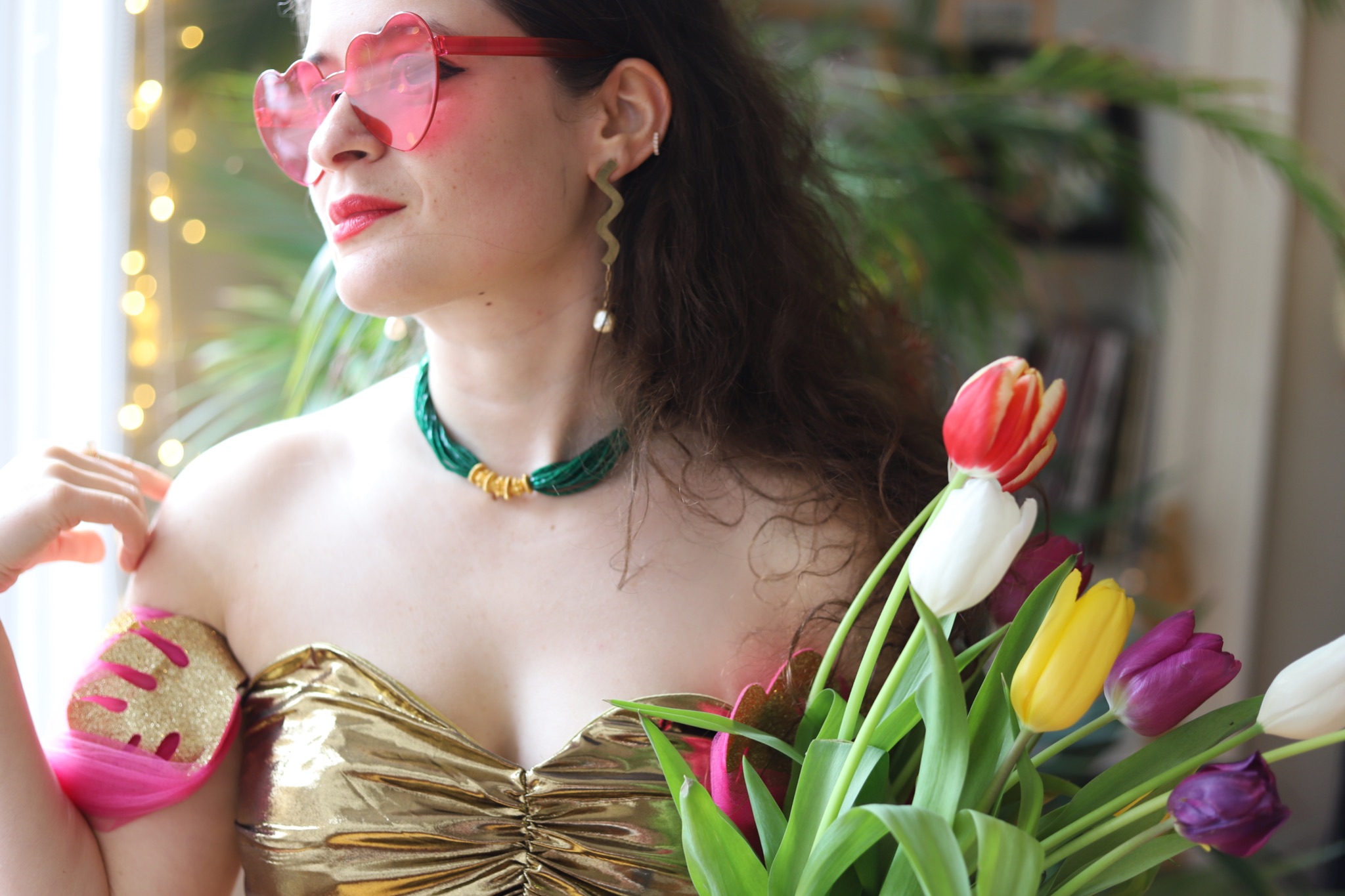 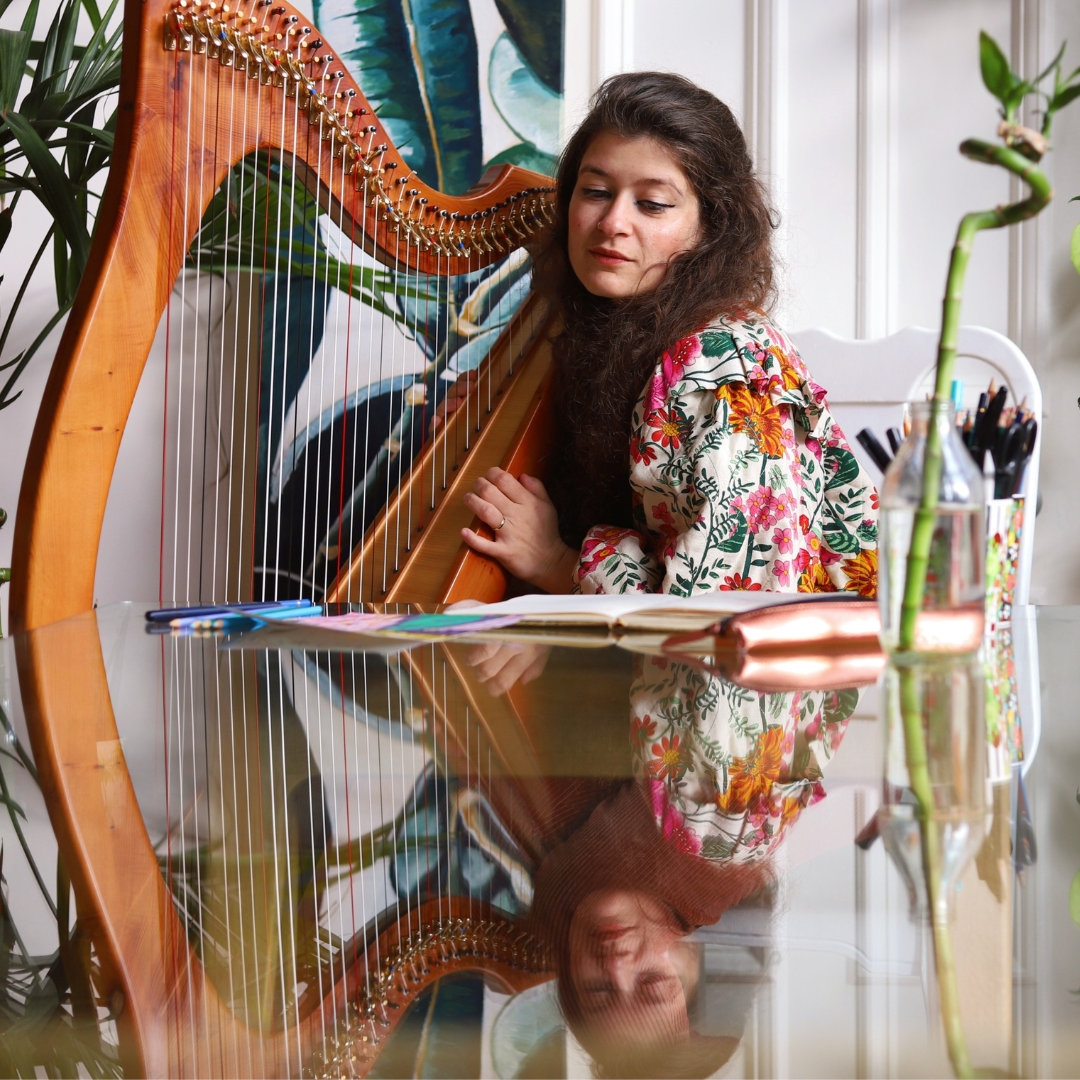 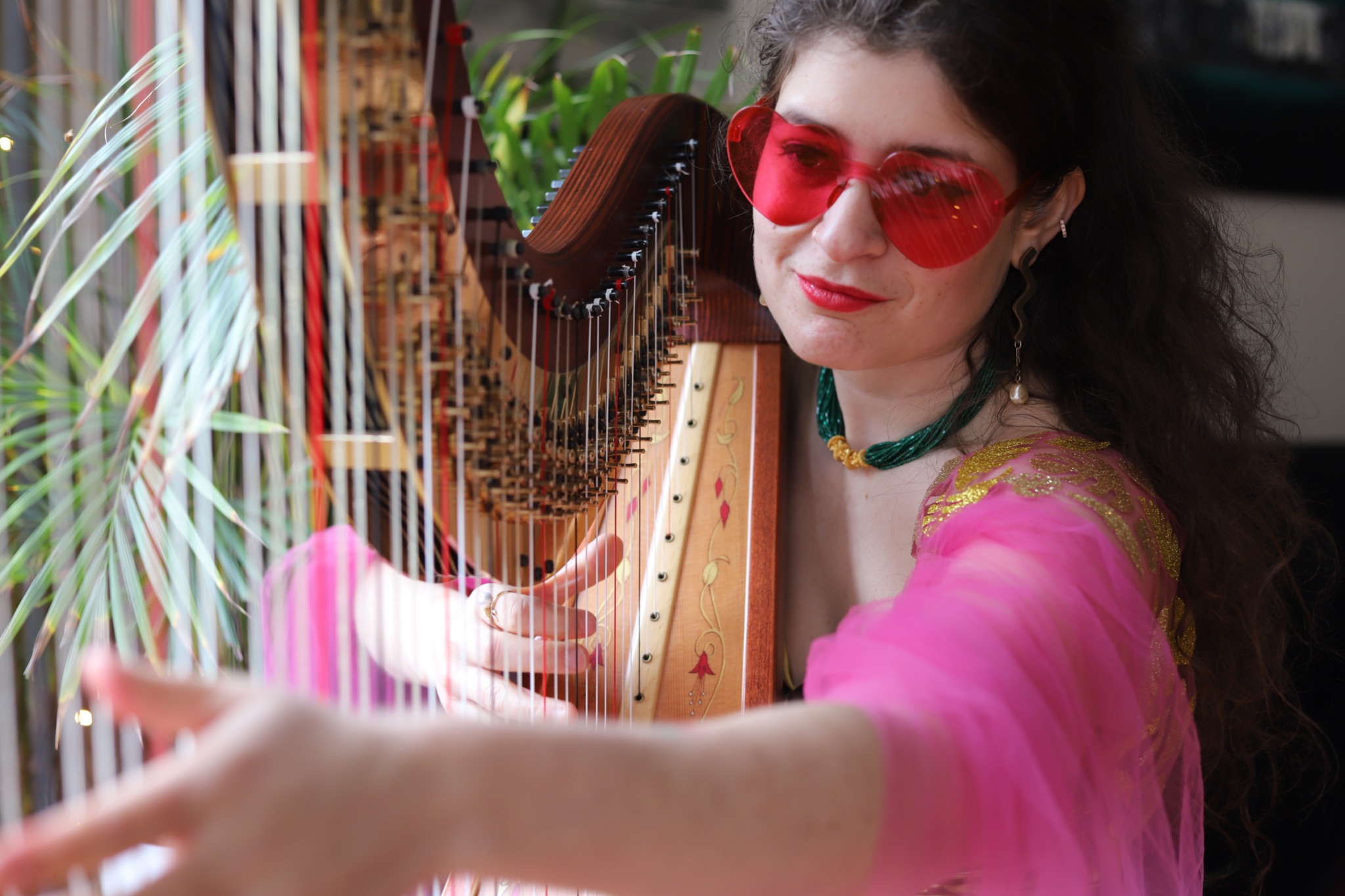 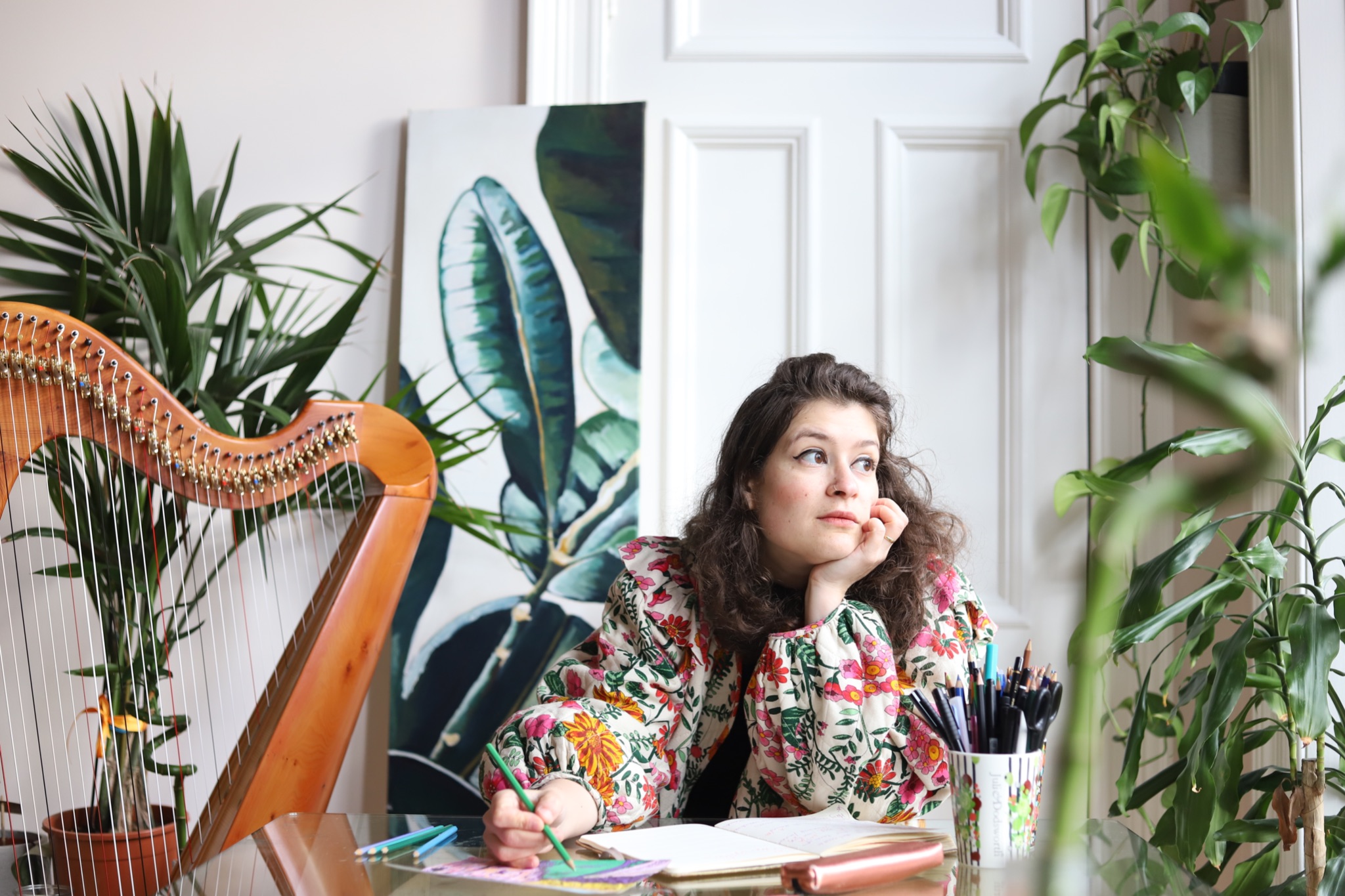 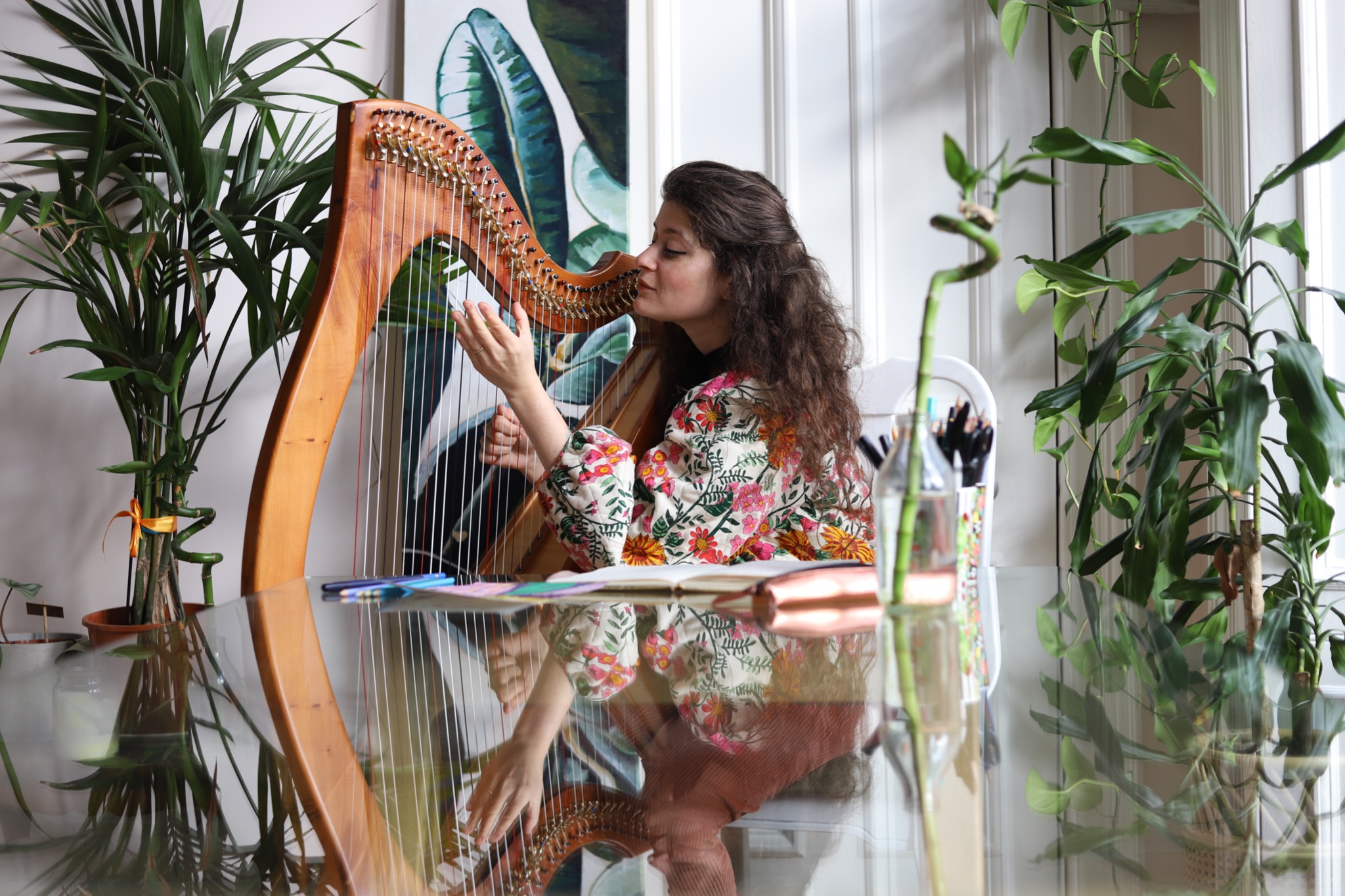 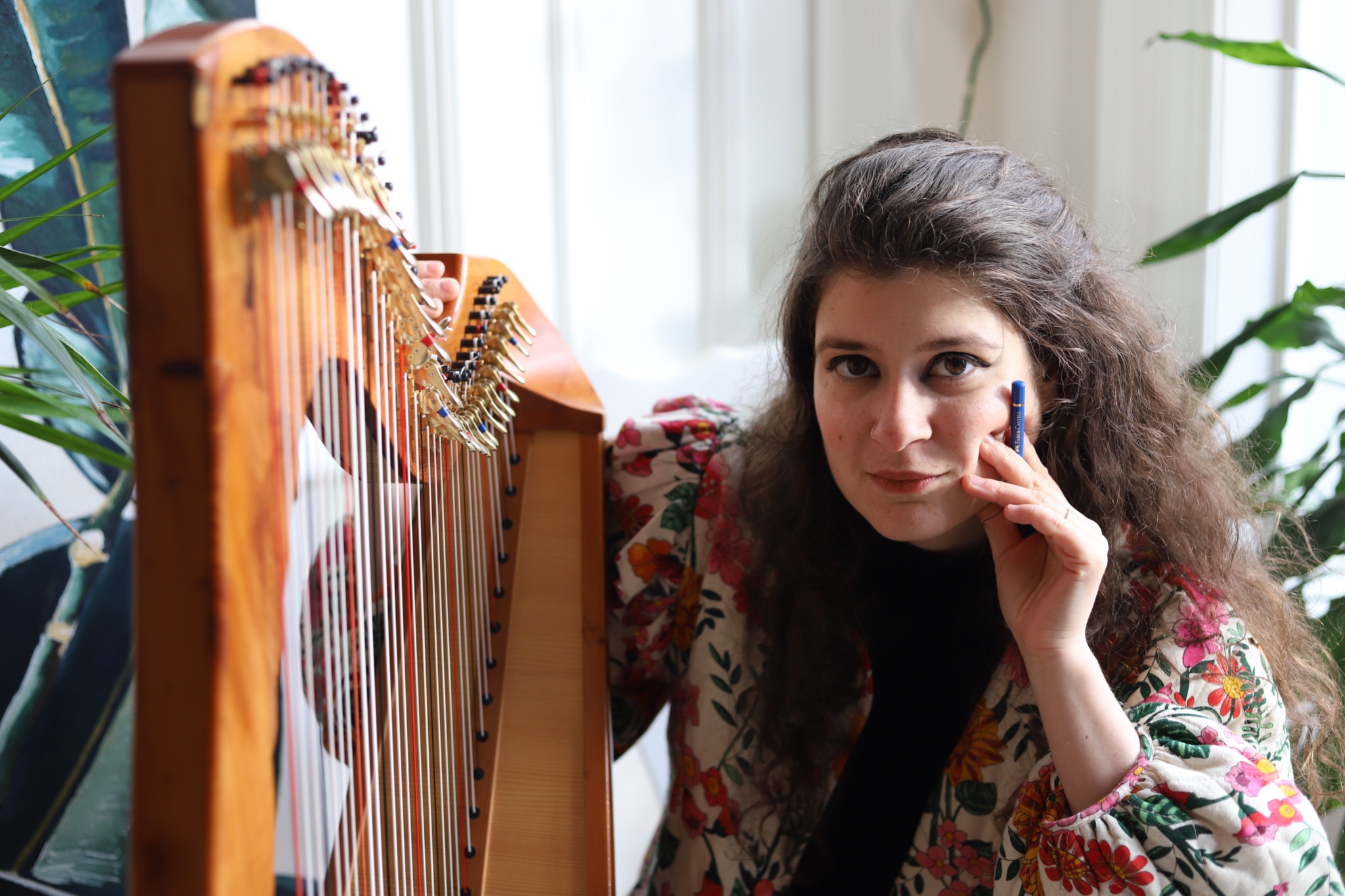 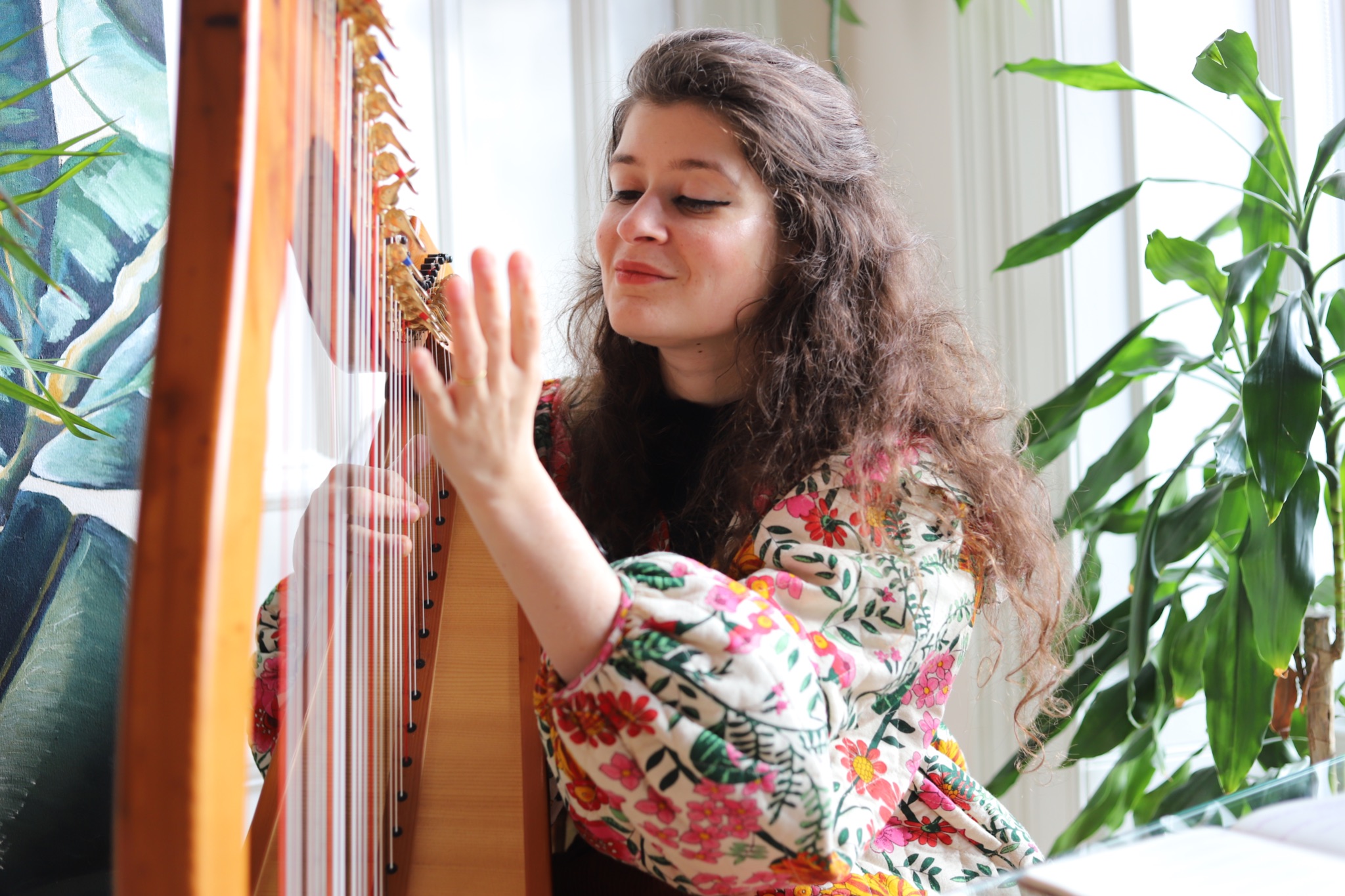 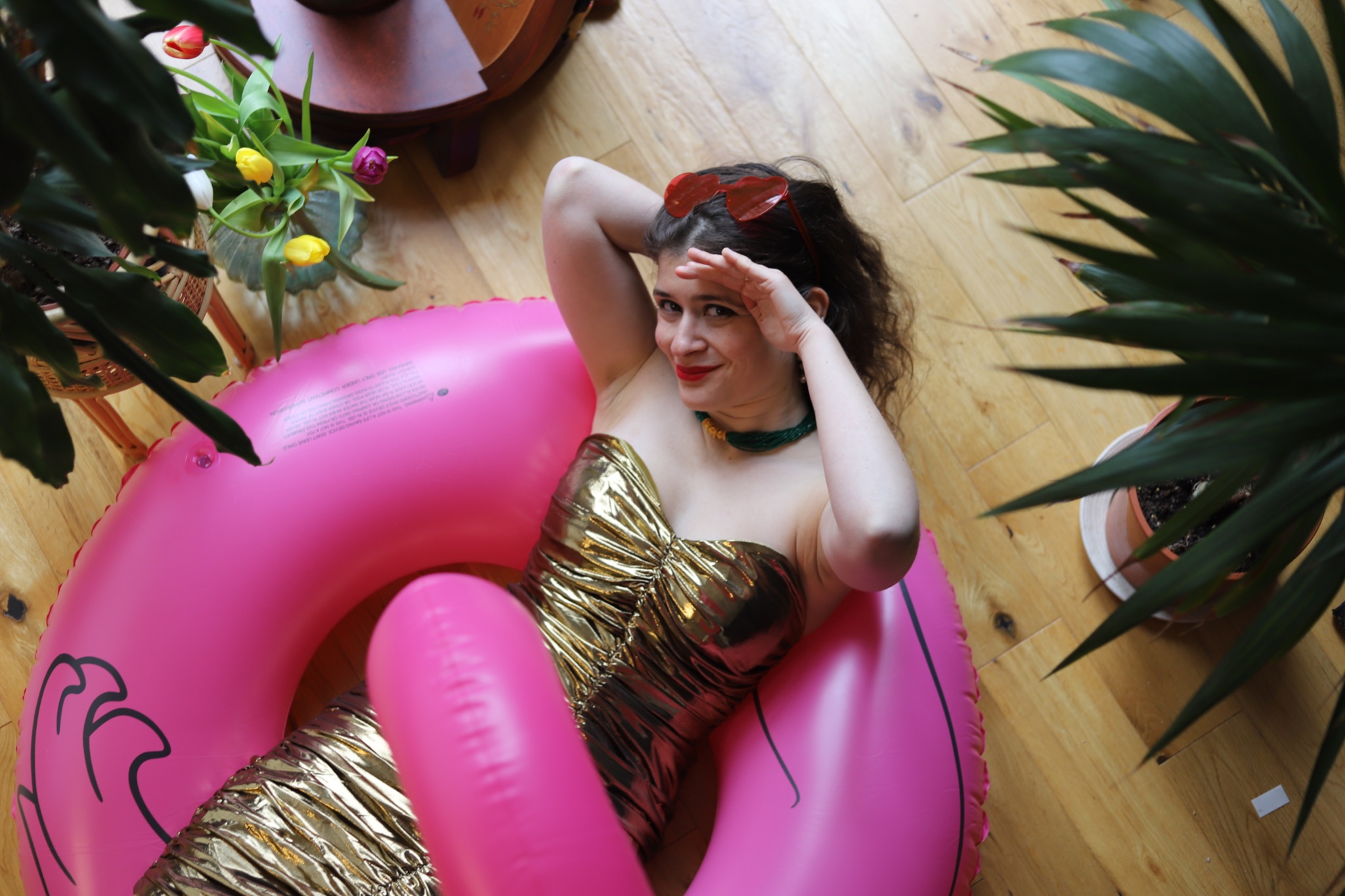 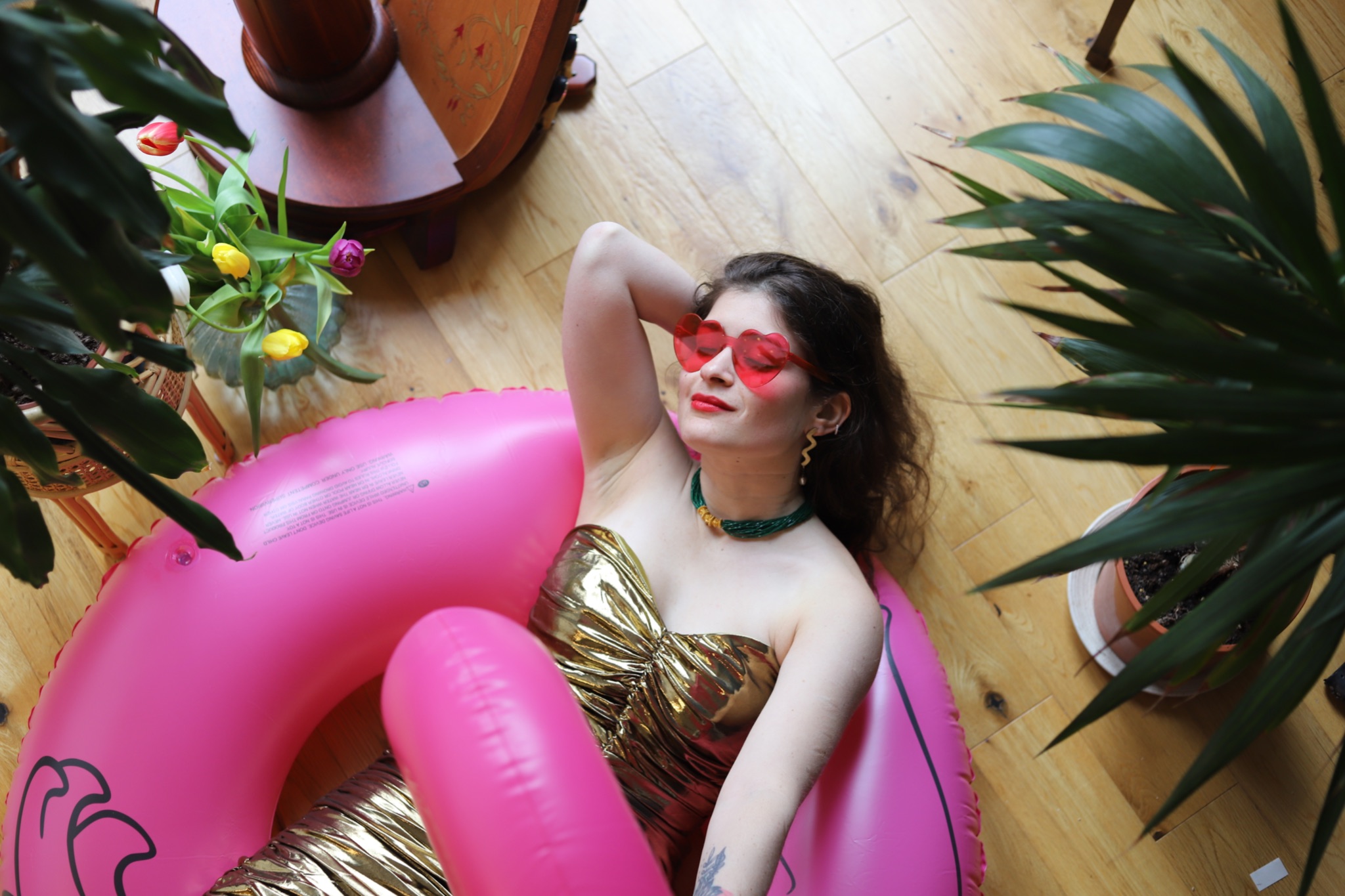 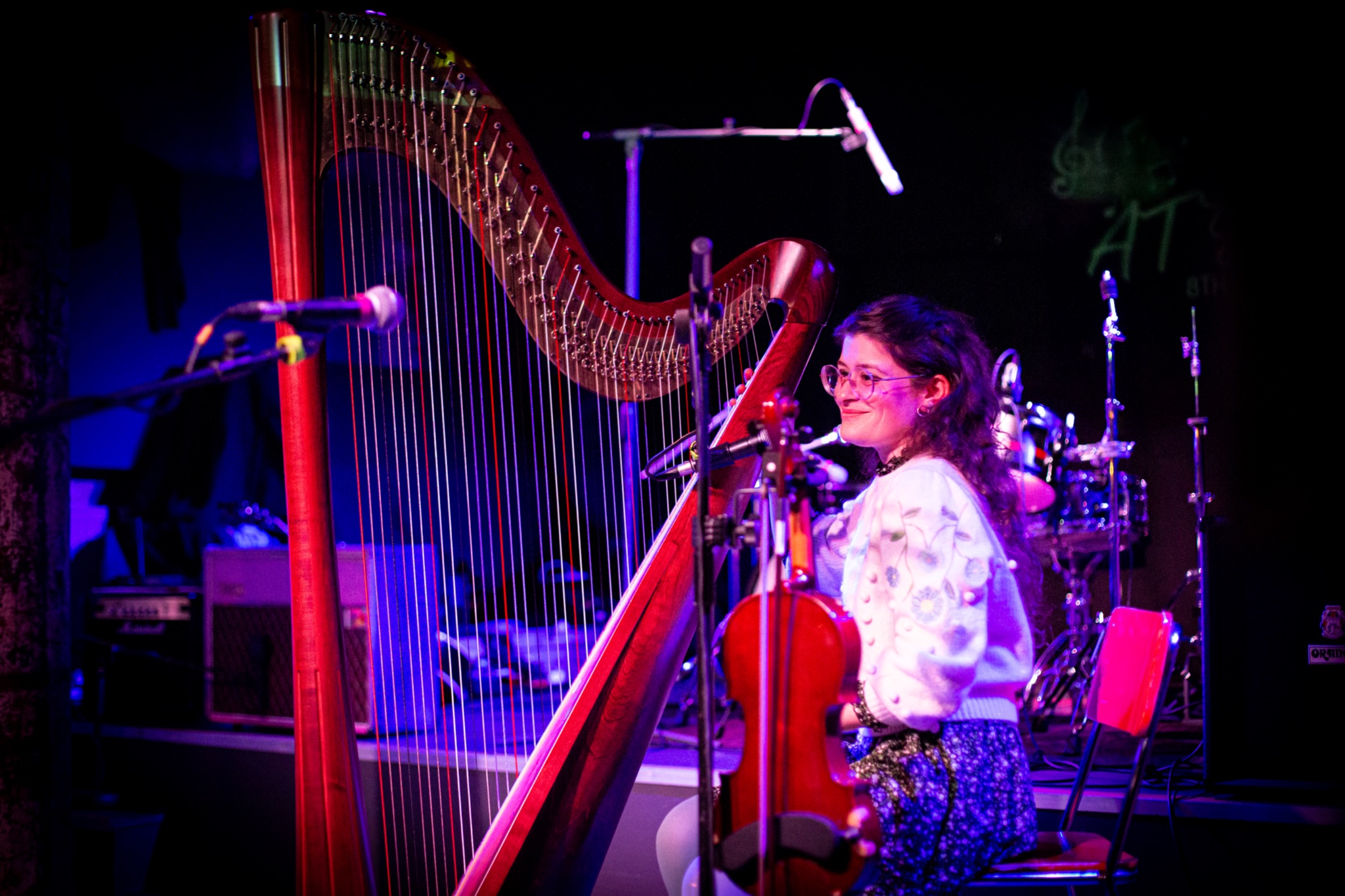 